Osielsko, 18.11.2022 r.Zainteresowani WykonawcyDoposażenie pracowni przedmiotowych w sprzęt dydaktyczny i pomoce naukowe dla potrzeb funkcjonowania Szkoły Ćwiczeń 271.1.2022Część 2Dostawa interaktywnego wyposażenia do pracowni TIK w SP OsielskoPytanie 1:Chcemy zaproponować podłogę interaktywną funfloor. Natomiast w opisie mają Państwo funkcjonalność: urządzenie z funkcją tablicy i podłogi jednocześnie. Podłoga Funfloor nie posiada tej funkcji. Proszę o informację czy dopuszczają Państwo urządzenie bez tej funkcji? Odp. Zamawiający nie dopuszcza dostawy urządzenia nieposiadającego jednocześnie funkcji tablicy i podłogi jednocześnie. Funkcja tablicy Część 10Dostawa sprzętu komputerowego do SP Niemcz i SP OsielskoPytanie 1:Czy Zamawiający wymaga fabrycznie nowego systemu operacyjnego, nieużywanego oraz nieaktywowanego nigdy wcześniej na innym urządzeniu?Odp. Tak, zamawiający wymaga fabrycznie nowego systemu operacyjnego, nieużywanego oraz nieaktywowanego nigdy wcześniej na innym urządzeniu.Pytanie 2:Czy Zamawiający wymaga by oprogramowanie systemowe było fabrycznie zainstalowane przez producenta komputera?Odp. Nie, zamawiający nie wymaga aby oprogramowanie systemowe było fabrycznie zainstalowane przez producenta komputera.Pytanie 3:Czy Zamawiający wymaga, aby oprogramowanie było dostarczone wraz ze stosownymi, oryginalnymi atrybutami legalności, na przykład z tzw. naklejkami GML (Genuine Microsoft Label) lub naklejkami COA (Certificate of Authenticity) stosowanymi przez producenta sprzętu lub inną formą uwiarygodniania oryginalności wymaganą przez producenta oprogramowania stosowną w zależności od dostarczanej wersji?Odp. Tak, zamawiający wymaga, aby oprogramowanie było dostarczone wraz z oryginalnymi atrybutami legalności, stosownymi w zależności od dostarczanej wersji.Pytanie 4:Czy zamawiający dopuszcza możliwość przeprowadzenia weryfikacji oryginalności dostarczonych programów komputerowych u Producenta oprogramowania w przypadku wystąpienia wątpliwości co do jego legalności?Odp. Tak, zamawiający dopuszcza możliwość przeprowadzenia weryfikacji oryginalności dostarczonych programów komputerowych u Producenta oprogramowania w przypadku wystąpienia wątpliwości co do jego legalności.Pytanie 5W związku z faktem, że przedmiot zamówienia przeznaczony jest dla użytkownika działającego w obszarze edukacyjnym, zwracamy się z pytaniem, czy Zamawiający zaakceptuje w zamawianych komputerach system operacyjny Windows 11 Pro Education dostarczany w ramach programu STF  („ Shape The Future”), który jest optymalny kosztowo i dedykowany dla jednostek edukacyjnych typu przedszkola, szkoły podstawowe, zawodowe, średnie oraz szkoły policealne?Odp. Tak, zamawiający zaakceptuje w zamawianych komputerach system operacyjny Windows 11 Pro Education.Wzór umowyPytanie 1:Oferent zwraca się z prośbą o zmianę następujących warunków umowy § 7:§ 7Kary umowneW przypadku niewykonania lub nienależytego wykonania umowy strony zastrzegają stosowanie kar umownych.Kary te będą naliczane w następujących wypadkach i wysokościach:Wykonawca zapłaci Zamawiającemu kary umowne:za zwłokę w wykonaniu przedmiotu umowy określonego w § 1 umowy w wysokości 1% wynagrodzenia umownego brutto za ten przedmiot za każdy dzień zwłoki;z tytułu samego faktu istnienia wad nieusuwalnych w przedmiocie odbioru w wysokości 10% wynagrodzenia umownego brutto;za odstąpienie od umowy z przyczyn zależnych od Wykonawcy w wysokości 20% wynagrodzenia umownego brutto.Zamawiający zapłaci Wykonawcy kary umowne za zwłokę w przeprowadzeniu odbioru w wysokości 50 zł za każdy dzień zwłoki licząc od następnego dnia po terminie, w kt6rym odbi6r przedmiotu umowy miał być dokonany.Strony zastrzegają sobie prawo do odszkodowania uzupełniającego przenoszącego wysokość kar umownych do· wysokości rzeczywiście poniesionej straty.W razie zwłoki w zapłacie wierzytelności pieniężnych strony zobowiązują się do zapłaty odsetek ustawowych.W przypadku naliczenia kar umownych kwota kary potracona zostanie z faktury lub rachunku Wykonawcy.Maksymalna wysokość kar nie może przekroczyć 20 % wynagrodzenia umownego brutto określonego w § 6 ust. 1.Prosimy o obniżenie kar tym samym zmianę zapisu umowy na:§ 7Kary umowne1.	W przypadku niewykonania lub nienależytego wykonania umowy strony zastrzegają stosowanie kar umownych.2.	Kary te będą naliczane w następujących wypadkach i wysokościach:1)	Wykonawca zapłaci Zamawiającemu kary umowne:a)	za zwłokę w wykonaniu przedmiotu umowy określonego w § 1 umowy w wysokości 0,5% wynagrodzenia umownego brutto za ten przedmiot za każdy dzień zwłoki;b)	z tytułu samego faktu istnienia wad nieusuwalnych w przedmiocie odbioru w wysokości 10% wynagrodzenia umownego brutto;c)	za odstąpienie od umowy z przyczyn zależnych od Wykonawcy w wysokości 10% wynagrodzenia umownego brutto.2)	Zamawiający zapłaci Wykonawcy kary umowne za zwłokę w przeprowadzeniu odbioru w wysokości 50 zł za każdy dzień zwłoki licząc od następnego dnia po terminie, w kt6rym odbi6r przedmiotu umowy miał być dokonany.3.	Strony zastrzegają sobie prawo do odszkodowania uzupełniającego przenoszącego wysokość kar umownych do wysokości rzeczywiście poniesionej straty.4.	W razie zwłoki w zapłacie wierzytelności pieniężnych strony zobowiązują się do zapłaty odsetek ustawowych.5.	W przypadku naliczenia kar umownych kwota kary potracona zostanie z faktury lub rachunku Wykonawcy.6.	Maksymalna wysokość kar nie może przekroczyć 10% wynagrodzenia umownego brutto określonego w § 6 ust. 1.Odp. Zamawiający nie wyraża zgody na zmianę warunków umowy i obniżenie wysokości kar umownych. 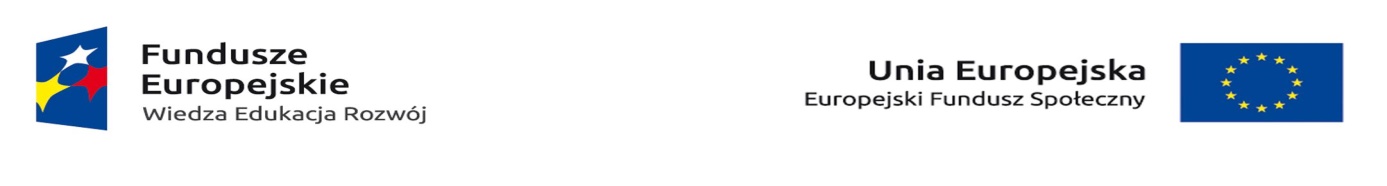 